PUBLIC NOTICE POSTING REQUEST TO OFFICE OF TOWN CLERK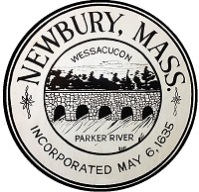 Fax: 978-572-1228Email:townclerk@townofnewbury.orgBOARD/COMMITTEE/ORGANIZATION: Board of Registrars	 MEETING 			XPUBLIC HEARING 	    DAY of WEEK/DATE: Tuesday March 16, 2024	 TIME (PM): ____1:00 PM___Location: 12 Kent Way Town Clerk’s OfficeNOTICE OF MEETING AgendaBallot Testing for the Whittier District Wide ElectionSUBMITTED BY (Name & Title):  _Gretchen E. Girard – Town Clerk All meeting notices must be filed and time stamped in the town clerk’s office and posted on the municipal bulletin board 48 hours prior to the meeting in accordance with MGL Ch. 30A, § 18-25. This may not include Saturdays, Sundays or legal holidays. Newbury Municipal Offices are open Monday, Wednesday, Thursday 8am-4pm and Tuesday from 8am-7pm, closed Fridays. Faxed or Emailed postings must reach the Clerk’s office during business hours 48 hours prior to the meeting.MEETING NOTICES WILL ALSO BE POSTED ON THE TOWN WEBSITE www.townofnewbury.org